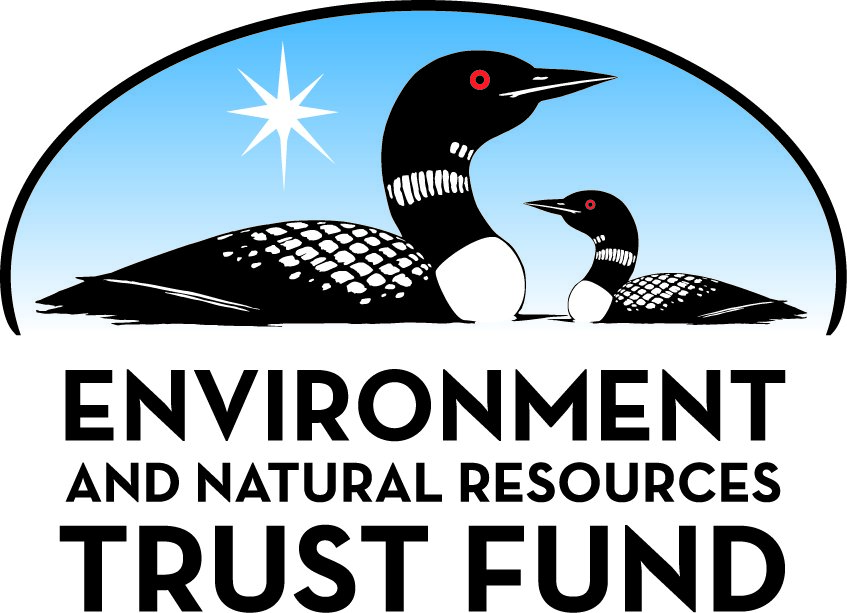 Environment and Natural Resources Trust Fund2022 Request for ProposalGeneral InformationProposal ID: 2022-232Proposal Title: Study of fog in Minnesota climate and environmentProject Manager InformationName: Lian ShenOrganization: U of MN - St. Anthony Falls LaboratoryOffice Telephone: (612) 624-2022Email: shen@umn.eduProject Basic InformationProject Summary: We will study the generation of fog and its life cycle in Minnesota environment, its effects on snow melting, climate change influences, and traffic and health hazards caused by fog.Funds Requested: $340,000Proposed Project Completion: June 30 2025LCCMR Funding Category: Air Quality, Climate Change, and Renewable Energy (E)Project LocationWhat is the best scale for describing where your work will take place?  
	StatewideWhat is the best scale to describe the area impacted by your work?  
	StatewideWhen will the work impact occur?  
	During the Project and In the FutureNarrativeDescribe the opportunity or problem your proposal seeks to address. Include any relevant background information.Fog can affect human being’s safety and health.  Poor visibility leads to injuries and deaths in traffic accidents on roads, and is a dominant factor determining the safety of airplanes and boats.  While the weather pattern in Minnesota usually keeps air pollution below the unhealthy level, it is known that fog leads to pollution growth by trapping the pollutants and hazardous particles.  The abundance of water resources in Minnesota contributes greatly to the formation of fog.  Minnesota currently experiences about 100 foggy days every year.  With climate change, the occurrence of foggy days will increase when the winters are warmer.  

To improve our prediction capabilities for fog, we need to understand how fog forms, develops, and disappears.  The fog life cycle is influenced by the local weather and land topology.  Because the weather conditions in Minnesota are different from many other parts of the United States, the fog research being conducted elsewhere in the country is not applicable to Minnesota.  Therefore, there is a critical need for the study of fog in Minnesota climate and environment.What is your proposed solution to the problem or opportunity discussed above? i.e. What are you seeking funding to do? You will be asked to expand on this in Activities and Milestones.The proposed work will be performed in parallel with another project of Professor Lian Shen, in which marine fog will be studied in the North Atlantic, Yellow Sea, and Arctic (https://cse.umn.edu/safl/news/safl-director-involved-new-75m-dod-muri-project).  In that work, we will be developing models for the prediction of fog over oceans.  In the present proposal, we aim to study Minnesota-specific weather and geographic conditions to develop models for local fog predictions.  We will also study the correlation between fog and ice melting.  We will use a combination of laboratory experiments, computer simulations, and field measurements.  Fog can be of different types, and ice fog and freezing fog are common in Minnesota in winters.  The condensing of fog droplets on snow surfaces can accelerate the snow melting.  We will investigate which type of fogs are more likely and where in Minnesota as the winter warms, and how the fog affects the rate of snow and ice melting.  We will also investigate local air pollution on fog and the probability of creating health hazard.  We will develop models that will improve fog forecasting and help Minnesotans by warnings of fog related hazards in time.What are the specific project outcomes as they relate to the public purpose of protection, conservation, preservation, and enhancement of the state’s natural resources? The outcome of this project will be: (1) models for local fog predictions for Minnesota weather conditions, (2) predictions of fog frequency and fog life in future for warmer winters, (3) quantification of the effect of fog on snow and ice melting, (4) identification of regions in Minnesota where severe fogs are more likely and where fog can create health hazards. The project outcomes will provide a guidance to Minnesota health, aviation, transportation and agriculture agencies for them to be better prepared to handle fog related events.Activities and MilestonesActivity 1: Conduct field investigation and laboratory experiments to collect data and develop computer simulation modelsActivity Budget: $150,000Activity Description: 
The Saint Anthony Falls Laboratory (SAFL) is renowned in environmental and geophysical fluid flow studies.  It has an innovative experiment facility called CloudIA (Cloud of Inertial Aerosol), which is unique in the world and is ideal for studying the microdroplets of fog in atmosphere turbulence.  Meanwhile, the Saint Anthony Falls in the Mississippi River next to SAFL is a natural fog generation machine.  The water falls produce numerous small water droplets, which serve as the nuclei for fog formation. 
   
We will first perform laboratory experiments in CloudlA for a wide range of environmental conditions under controlled settings and study how fog cycle is influenced by the size of nuclei.  Field experiments will be taken near the Saint Anthony Falls on foggy days to measure the temperature, humidity, wind speed, and nuclei size distribution.  These measurements will be crucial to developing and validating our computer simulation tools.  Subsequently, we will run computer simulations for the past fog events to test and further improve the models in simulations.Activity Milestones: Activity 2: Conduct statewide simulations to understand fog patterns and their potentials to create health hazardsActivity Budget: $100,000Activity Description: 
The fog occurrence is influenced by local weather and geographic conditions.  We will perform computer simulations for different sites in Minnesota (urban, rural and the neighborhood regions of different lakes and rivers) to investigate the probability and severity of fog in those regions.  Pollutants (particulates) and local humidity directly influence the fog formation, fog life, and fog dissipation.  We will investigate the effect of local pollution and aerosol concentration in their expected range on the fog parameters such as their life and visibility. The simulations results will be analyzed to identify the types of expected fog patterns in different regions, their effect on snow melting, and their potentials to create health hazards.Activity Milestones: Activity 3: Develop models for fog forecastingActivity Budget: $90,000Activity Description: 
Using the simulation database created in activity 2, we will develop models for fog forecasting. The model outputs will be fog type, fog life, and visibility in fog.  The models will be customized for Minnesota urban, rural, and lakeside regions.  We plan to use machine learning techniques in developing these models.  We will also explore the possibility of simple models depending on the complexities in the data from activities 1 and 2.  Machine learning requires training before it can be used for predictions.  We will use data from activities 1 and 2 for training the machine learning models.  We will run additional simulations to test and improve the machine learning models developed in this activity.  As mentioned earlier in activity 1, the experimental facility CloudIA at SAFL can generate realistic conditions and in a controlled environment.  We will test the developed models against the experiments in CloudIA and the field measurements at the St. Anthony Falls.Activity Milestones: Long-Term Implementation and FundingDescribe how the results will be implemented and how any ongoing effort will be funded. If not already addressed as part of the project, how will findings, results, and products developed be implemented after project completion? If additional work is needed, how will this be funded? 
This project will provide a guidance to Minnesota health and transportation departments on if they need to pay immediate attention to be ready for fog related hazards in near future.  The project will provide better models for forecasting fog and related hazards in Minnesota and thus, has a potential of saving lives.  The study on the effect of fog on snow cover has direct implications on local ecology, fishery, water resources, and agriculture.  The project outcomes will also be shared with state agencies including MPCA, DNR and MDA.Other ENRTF Appropriations Awarded in the Last Six YearsProject Manager and Organization QualificationsProject Manager Name: Lian ShenJob Title: Professor and DirectorProvide description of the project manager’s qualifications to manage the proposed project. 
Dr. Lian Shen is the Director of the St. Anthony Falls Laboratory and the Kenneth T. Whitby Professor in the Department of Mechanical Engineering at University of Minnesota, Twin Cities.  He earned his Doctor of Science degree from Massachusetts Institute of Technology in 2001.  After three years of postdoctoral training at MIT, he joined the faculty of Johns Hopkins University in 2004.  In 2012, he was recruited by University of Minnesota to join its faculty.  Dr. Shen is a world expert on the study of environmental fluid flows and renewable energy.  He is currently serving on the national committee of ASCE Environmental & Water Resources Institute on CFD Applications in Water and Wastewater Treatment.  He is also on the editorial boards of four internal academic journals.  Dr. Shen has organized several national and international conferences and symposiums, and has participated in a large number of research projects funded by federal and state agencies, including the Minnesota Environment and Natural Resources Trust Fund.  On wind energy research, Dr. Shen is currently serving as the Co-Chair of the Advisory Group of the National Offshore Wind Energy Research and Development Consortium, which has 40 organizations nationwide.  At University of Minnesota, Dr. Shen has been serving as the Director of the EOLOS Wind Energy Research Center since 2015.  Dr. Lian Shen served as the Associate Director for Research of St. Anthony Falls Laboratory in 2014-2017, and has been serving as its Director since 2017.Organization: U of MN - St. Anthony Falls LaboratoryOrganization Description: 
This project will be performed at the St. Anthony Falls Laboratory (SAFL, http://www.safl.umn.edu) at University of Minnesota.  SAFL is an interdisciplinary fluid mechanics research and educational institution.  It has 22 faculty members and 37 research and administrative staff members.  SAFL is a world-renowned research laboratory specialized in environmental and engineering fluid mechanics.  SAFL researchers have been performing many innovative environmental studies for the state of Minnesota.  Some of the projects were/are funded by the Minnesota Environment and Natural Resources Trust Fund.  The proposed research leverages on the unique and advanced capability of simulating and measuring environmental flows at SAFL, which has 16,000 square feet of space dedicated to research.  The facility, which has recently been upgraded with a $16M renovation, has a wind tunnel and 15 general purpose flumes, tanks, and channels readily configurable to the needs of the projects.Budget SummaryClassified Staff or Generally Ineligible ExpensesNon ENRTF FundsAttachmentsRequired AttachmentsVisual ComponentFile: Alternate Text for Visual ComponentWe will study the fog in Minnesota climate and environment, its consequences on traffic and health hazards and snow melting, and the effects of climate change on fog occurrence.  Our study uses a combination of computer simulations, laboratory experiments, field measurements and machine learning....Optional AttachmentsSupport Letter or OtherAdministrative UseDoes your project include restoration or acquisition of land rights? 
	NoDoes your project have potential for royalties, copyrights, patents, or sale of products and assets? 
	NoDo you understand and acknowledge IP and revenue-return and sharing requirements in 116P.10? 
	N/ADo you wish to request reinvestment of any revenues into your project instead of returning revenue to the ENRTF? 
	N/ADoes your project include original, hypothesis-driven research? 
	YesDoes the organization have a fiscal agent for this project? 
	Yes,  Sponsored Projects AdministrationDescriptionCompletion DateLaboratory experiments to collect data required for the next activityJune 30 2023Develop empirical models using data from laboratory experimentsJune 30 2024Test the numerical simulations against the historical fog events in Minnesota in different regions (urban, rural, north shore)December 31 2024DescriptionCompletion DateCollect data of pollution at identified sites and record local weather conditionsDecember 31 2023Run simulations and predict the probability of fog formation and the type of fog expected.June 30 2024generate maps of local visibility for local humidity and particulate concentrationSeptember 30 2024Run additional simulations to analyze the effect of fog on snow melting and snow cover.December 31 2024DescriptionCompletion DateAnalyze and sort data for fog forecasting model developmentDecember 31 2023Train machine learning modelJune 30 2024Run additional computer simulations to test and improve the forecasting modelsDecember 31 2024Test the forecast models against laboratory experiments and field measurementsJune 30 2025NameAppropriationAmount AwardedExtraction of Solar Thermal Energy in MinnesotaM.L. 2017, Chp. 96, Sec. 2, Subd. 07a$250,000Assess and Develop Strategies to Remove Microscopic Plastic-Particle Pollution from Minnesota Water BodiesM.L. 2018, Chp. 214, Art. 4, Sec. 2, Subd. 04b$300,000Category / NameSubcategory or TypeDescriptionPurposeGen. Ineli gible% Bene fits# FTEClass ified Staff?$ AmountPersonnelProject ManagerOversee the whole project and lead the research planning and reporting27%0.12$36,508Postdoctoral AssociateDesign and establish computational model and carry out computer simulations20.2%3$193,799Undergraduate Student AssistantAssist experiment data analysis and model validation0%0.75$7,200IT StaffAssist computational model development24%0.54$44,809Sub Total$282,316Contracts and ServicesSub Total-Equipment, Tools, and SuppliesEquipmentCost of 10 fog generators ($400 each)To conduct laboratory and field measurements.$4,000Tools and SuppliesCost of materials for fabricating models to be tested in experiments.To conduct laboratory and field measurements.$2,934Sub Total$6,934Capital ExpendituresCost of three fog monitors ($8,000 each) for fog droplet size distribution measurement, two present weather detectors ($7,500 each) for fog detection and measuring visibility, and two 3-axis ultrasonic anemometers ($5,500 each) for wind velocity vector and temperature measurements.For measuring the size distribution of fog droplets, detecting fog, measuring visibility, and measuring wind speed in laboratory and field experiments.$50,000Sub Total$50,000Acquisitions and StewardshipSub Total-Travel In MinnesotaMiles/ Meals/ LodgingField experimentMiles and meals to conduct field experiments$750Sub Total$750Travel Outside MinnesotaSub Total-Printing and PublicationSub Total-Other ExpensesSub Total-Grand Total$340,000Category/NameSubcategory or TypeDescriptionJustification Ineligible Expense or Classified Staff RequestCategorySpecific SourceUseStatusAmountStateState Sub Total-Non-StateIn-KindUnrecovered F&ASupport of SAFL facilities where research will be conducted.Secured$159,500Non State Sub Total$159,500Funds Total$159,500TitleFileApproval of proposal submission by University of Minnesota